REFERENCE FORMThank you for taking the time to fill out this reference form. The Servanthood Leadership Program at Cave Springs Camp is an opportunity for youth ages 14-15 to gain additional camp knowledge and valuable leadership experience. It focuses on faith-building sessions and opportunities to serve peers, children, and the community. The intent of SLP is to develop a servant-like attitude in youth, as well as create a unique and individual understanding of what it means to be a good team member and a positive role model. SLP is a stepping stone to becoming an excellent camp staff member- participants will gain a glimpse of what it is like to be an excellent camp staff and community member.Applicant’s Name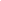 Name of Reference:	Phone Number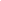 E-mail Address:	Relationship to Applicant: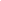 Please evaluate the applicant in the following categories by checking the box that applies:Please expand on two of the above qualities, using examples: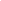 What is one area of growth that you would identify for the applicant?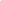 Any additional comments regarding the applicant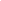 ExcellentGoodSatisfactoryNeeds ImprovementCannot RespondResponsibilityMaturityLeadershipCo-operationPatienceReliabilityPositive Attitude